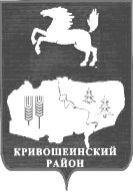 АДМИНИСТРАЦИЯ КРИВОШЕИНСКОГО РАЙОНАПОСТАНОВЛЕНИЕ  27.01.2015         	                                            						 №34с. КривошеиноТомской области Об утверждении муниципальных нормативов расходов на обеспечение государственных гарантий реализации прав на получение общедоступного и бесплатного дошкольного, начального общего, основного общего, среднего общего образования в муниципальных общеобразовательных учреждениях в Кривошеинском районе, обеспечение дополнительного образования детей в муниципальных общеобразовательных учреждениях в Кривошеинском районе(в редакции постановления Администрации Кривошеинского района от 30.06.2015 №263)В соответствии с постановлением Администрации Кривошеинского района от 23.05.2014 №309 «Об утверждении Порядка распределения субвенций на обеспечение государственных гарантий реализации прав на получение общедоступного и бесплатного дошкольного, начального общего, основного общего, среднего общего образования в муниципальных общеобразовательных учреждениях в Кривошеинском районе, обеспечение дополнительного образования детей в муниципальных общеобразовательных учреждениях в Кривошеинском районе»,ПОСТАНОВЛЯЮ:1. Утвердить муниципальные нормативы расходов на обеспечение государственных гарантий реализации прав на получение общедоступного и бесплатного дошкольного, начального общего, основного общего, среднего общего образования в муниципальных общеобразовательных учреждениях в Кривошеинском районе, обеспечение дополнительного образования детей в муниципальных общеобразовательных учреждениях в Кривошеинском районе (далее - постановление), согласно приложению к настоящему постановлению.2. Настоящее постановление подлежит опубликованию в Сборнике нормативных актов Администрации Кривошеинского района и размещению в сети Интернет на официальном сайте муниципального образования Кривошеинский район.3. Настоящее постановление вступает в силу с даты его подписания и распространяется на правоотношения, возникшие с 1 января 2015 года.4. Контроль за исполнением настоящего постановления возложить на  заместителя Главы муниципального образования по вопросам ЖКХ, строительства,  транспорта, связи, ГО и ЧС и социальным вопросам.Глава Кривошеинского района(Глава Администрации)                                                     			      А.В. РазумниковИсп. Кустова М.Ф. 21974Направлено: ОУ-10,  Управление образования, Управление финансов, Прокуратура, СборникПриложение к постановлению Администрации Кривошеинского районаот 27.01.2015 №34Муниципальные нормативы расходов на обеспечение государственных гарантий реализации прав на получение общедоступного и бесплатного дошкольного, начального общего, основного общего, среднего общего образования в муниципальных общеобразовательных учреждениях в Кривошеинском районе, обеспечение дополнительного образования детей в муниципальных общеобразовательных учреждениях в Кривошеинском районе №п/пМуниципальные нормативы расходов на реализацию основных общеобразовательных программ - образовательных программ начального общего, основного общего, среднего общего образования в муниципальных общеобразовательных учреждениях, обеспечение дополнительного образования детей в муниципальных общеобразовательных учреждениях: Размер муниципального норматива расходов, руб.по уровням общего образования в соответствии с федеральными государственными образовательными стандартами, видам и направленности (профилям) реализуемых общеобразовательных программ, в зависимости от формы получения образования и формы обучения, особенностей реализации общеобразовательных программ и предоставления образования отдельным категориям обучающихся на одного обучающегося:по уровням общего образования в соответствии с федеральными государственными образовательными стандартами, видам и направленности (профилям) реализуемых общеобразовательных программ, в зависимости от формы получения образования и формы обучения, особенностей реализации общеобразовательных программ и предоставления образования отдельным категориям обучающихся на одного обучающегося:по уровням общего образования в соответствии с федеральными государственными образовательными стандартами, видам и направленности (профилям) реализуемых общеобразовательных программ, в зависимости от формы получения образования и формы обучения, особенностей реализации общеобразовательных программ и предоставления образования отдельным категориям обучающихся на одного обучающегося:1по программам начального общего образования370712по программам основного общего образования442113по программам среднего общего образования472004на получение начального общего образования обучающимся с ограниченными возможностями здоровья, обучающимся-инвалидам по адаптированным образовательным программам в отдельных классах (группах)421525на получение основного общего образования обучающимся с ограниченными возможностями здоровья, обучающимся-инвалидам по адаптированным образовательным программам в отдельных классах (группах)530126по программам основного общего образования по очно-заочной форме обучения253867по программам среднего общего образования по очно-заочной форме обучения233558на одного обучающегося, находящегося на индивидуальном обучении на дому, на длительном лечении, в том числе в медицинских организациях115400на одного обучающегося-инвалида, получающего общее образование с применением дистанционных образовательных технологий:на одного обучающегося-инвалида, получающего общее образование с применением дистанционных образовательных технологий:196180Муниципальные нормативы расходов на реализацию основных общеобразовательных программ - образовательных программ начального общего, основного общего, среднего общего образования, по уровням общего образования, в соответствии с федеральными государственными образовательными стандартами, обеспечение дополнительного образования детей в муниципальных малокомплектных общеобразовательных учреждениях на один класс-комплект:1по программам начального общего образования378400Муниципальные нормативы расходов на реализацию основных общеобразовательных программ - образовательных программ начального общего, основного общего, среднего общего образования, по уровням общего образования, в соответствии с федеральными государственными образовательными стандартами, обеспечение дополнительного образования детей в муниципальных малокомплектных общеобразовательных учреждениях на один класс:1по программам основного общего образования4469822по программам среднего общего образования472523Муниципальный норматив расходов на реализацию основных общеобразовательных программ - образовательных программ дошкольного образования в муниципальных общеобразовательных учреждениях на одного воспитанника по направленности групп с режимом кратковременного пребывания (от 3 до 5 часов):1общеразвивающей направленности18188Муниципальный норматив расходов на реализацию основных общеобразовательных программ - образовательных программ дошкольного образования в муниципальных общеобразовательных учреждениях на одного воспитанника по направленности групп с режимом сокращенного дня (от 8 до 10,5 часов):1общеразвивающей направленности29452